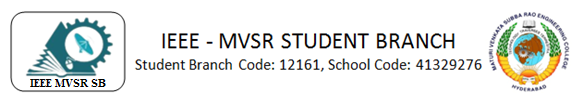 Professional Development Program on SCILABIEEE MVSR PES Student Chapter, in collaboration with Spoken-Tutorial, Ministry of Human Resources and Development, Government of India, had conducted a Professional Development Program on SCILAB on             7th December 2019.Student Branch Mentor:Dr. Atul Negi,Professor, School of CIS,University of Hyderabad.Student Branch Advisor:Mr. V. Ashwini Kumar, Assoc. Professor, IT Dept., MVSR Engineering College.PES Advisor:Dr. D. Hari Krishna,Assoc. Professor, EEE Dept.,MVSR Engineering College.Students Branch Executive Committee:R. Ramyasri	- ChairpersonK. Akshitha	- Vice ChairM. Shreya	- SecretaryK. Vinay Kumar	- Joint SecretaryV. Vineeth	- TreasurerP. Varun Kumar-Operating Committee HeadComputer Society:S. Sai Teja	- ChairG. Suradhya	- Vice ChairM. VamsiKrishna	- SecretaryA. Phani Sahasra	- Joint SecretaryV. Manikanta- TreasurerCircuits and Systems Society:D.Siddartha		-ChairK.Jaideep		-Vice ChairD.V.B Parthiv	-SecretaryD.Venkat		-Joint SecretaryP.Shravya		-TreasurerWIE Student Branch Advisor:Mrs. Dr. G. Kanaka Durga,Principal,MVSR Engineering College.Student Branch Counsellor:Dr. D. Hari Krishna,Assoc. Professor, EEE Dept.,MVSR Engineering College.CS student branch advisor:Mrs. B. SarithaAssoc. Professor, CSE Dept.,MVSR Engineering CollegeCASS Student Branch Advisor:Mrs. S. ArunaAsst. Professor, ECE Dept.,MVSR Engineering College.WIE Affinity Group:A. Sai Pratyusha	- ChairmanM. Shresta	- Vice ChairSahithya Namani	- SecretaryL. Ruthvika		   - Joint SecretaryR. Ruchitha 		   - TreasurerPower Energy Society:E. PavanKumar	- ChairJayasree K	 - Vice ChairN. Avinash	 - SecretaryB.Nikita Reddy	- Joint SecretaryS. Satvika	- TreasurerOperating Committees:Ch. Jinesh- Publicity CommitteeM.V.S.S.S.R Sahith-Membership CommitteeHemish& Y. Sai Sameer - Design CommitteeM. Sai Sri Teja- Program CommitteeSession details:Date    : 7th December, 2019Time   : 9.30 am–1.30 pm.Venue: QEEE Room, EEE Department, MVSREC.Agenda:Introduction to SCILABHow to get and install SCILABHow to get help in SCILABExplanation onBasic elements of the languageComparison operatorsMatricesLooping and BranchingFunctionsThe Professional Development Program on SCILab started with the introduction of speaker Mr. N. Bharat Mohan, Assistant Professor, EEED to the participants by Mr. E. Pavan Kumar, IEEE MVSR SB PES Chair.Mr. N. Bharat Mohan delivered his lecture on SCILAB starting from installation process and then basic commands of the SCILAB software. He continued his session with comparison operators, matrices, looping and branching functions used in SCILAB. At the end of theoretical session Mr. N. Bharat Mohan has interacted with participants and clarify their doubts.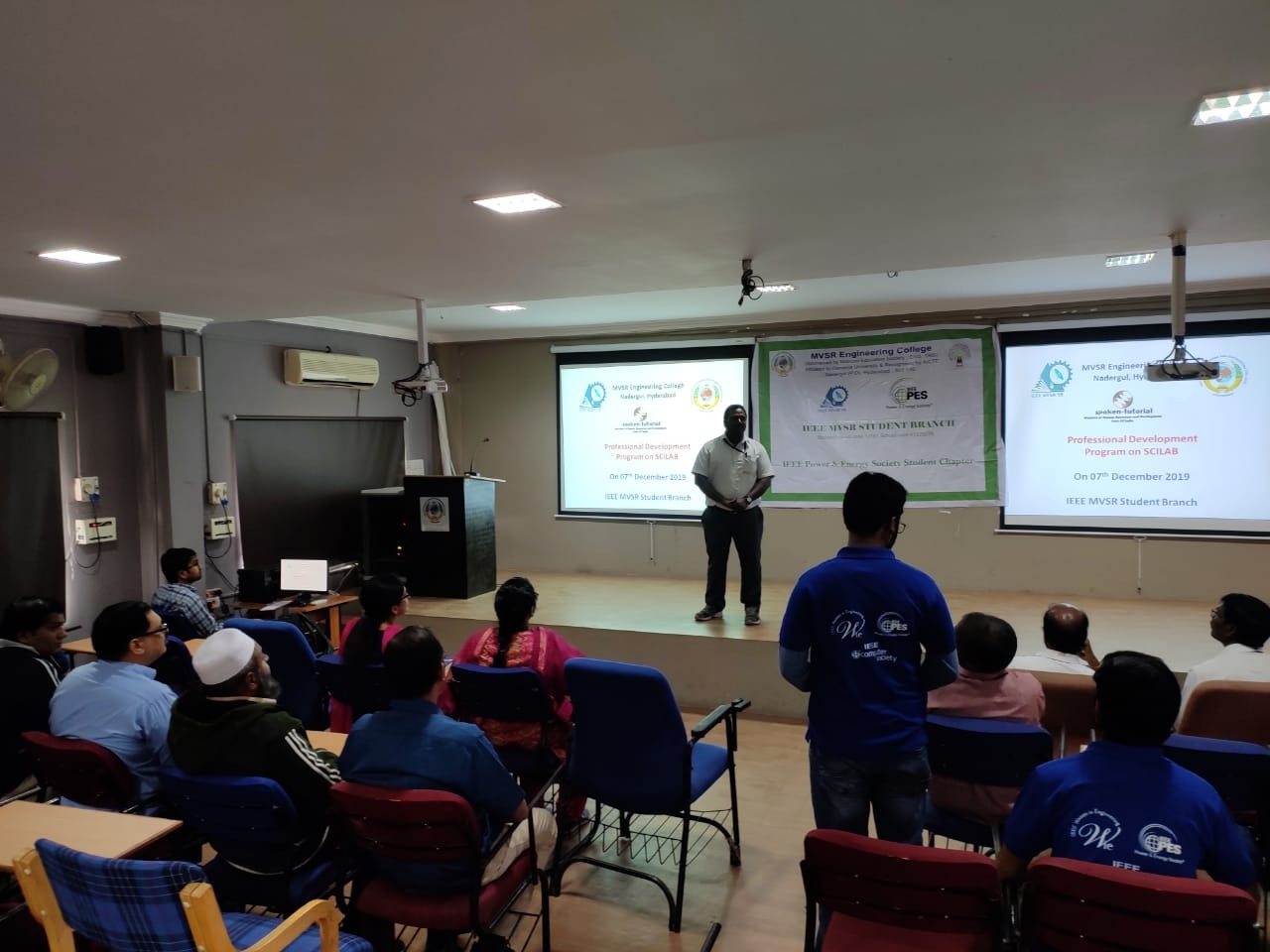 Mr. N. Bharat Mohan delivering lecture on SCILAB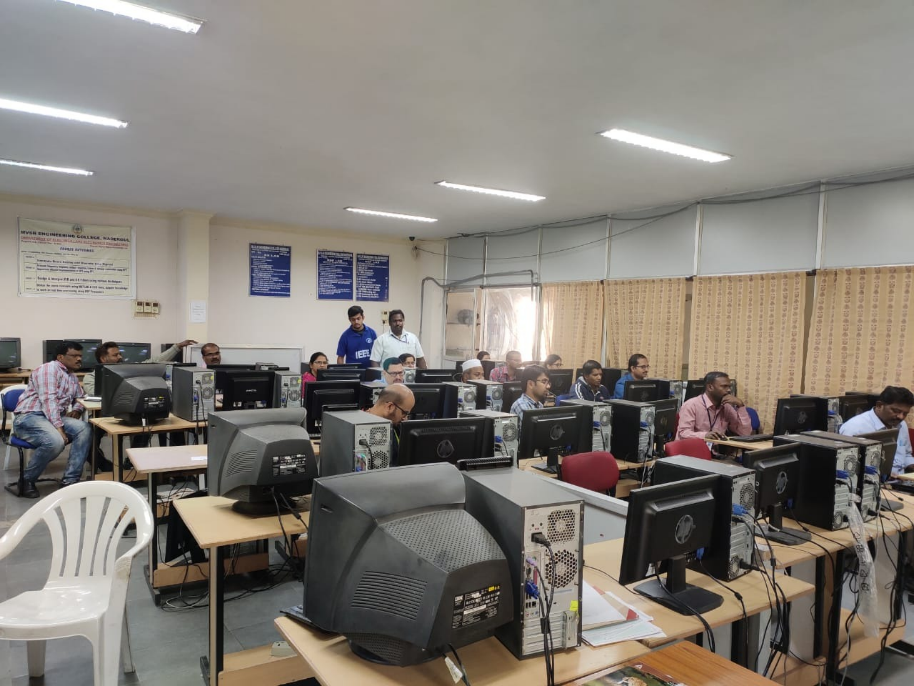 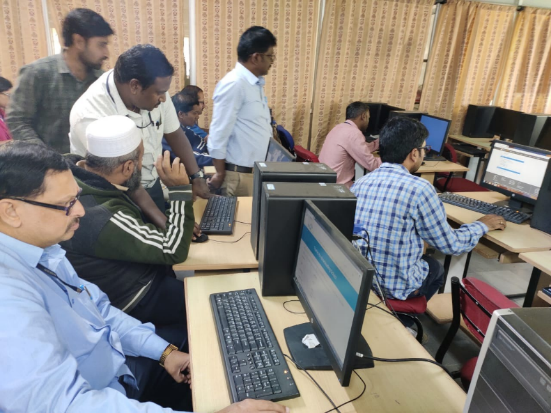 Hands on Session in simulation lab to the participantsAfter a small break the next session continued with hands-on experience with SCILAB software environment in Simulation Lab. All the participants have practiced various SCILAB commands and tasks given by Mr. N. Bharat Mohan. 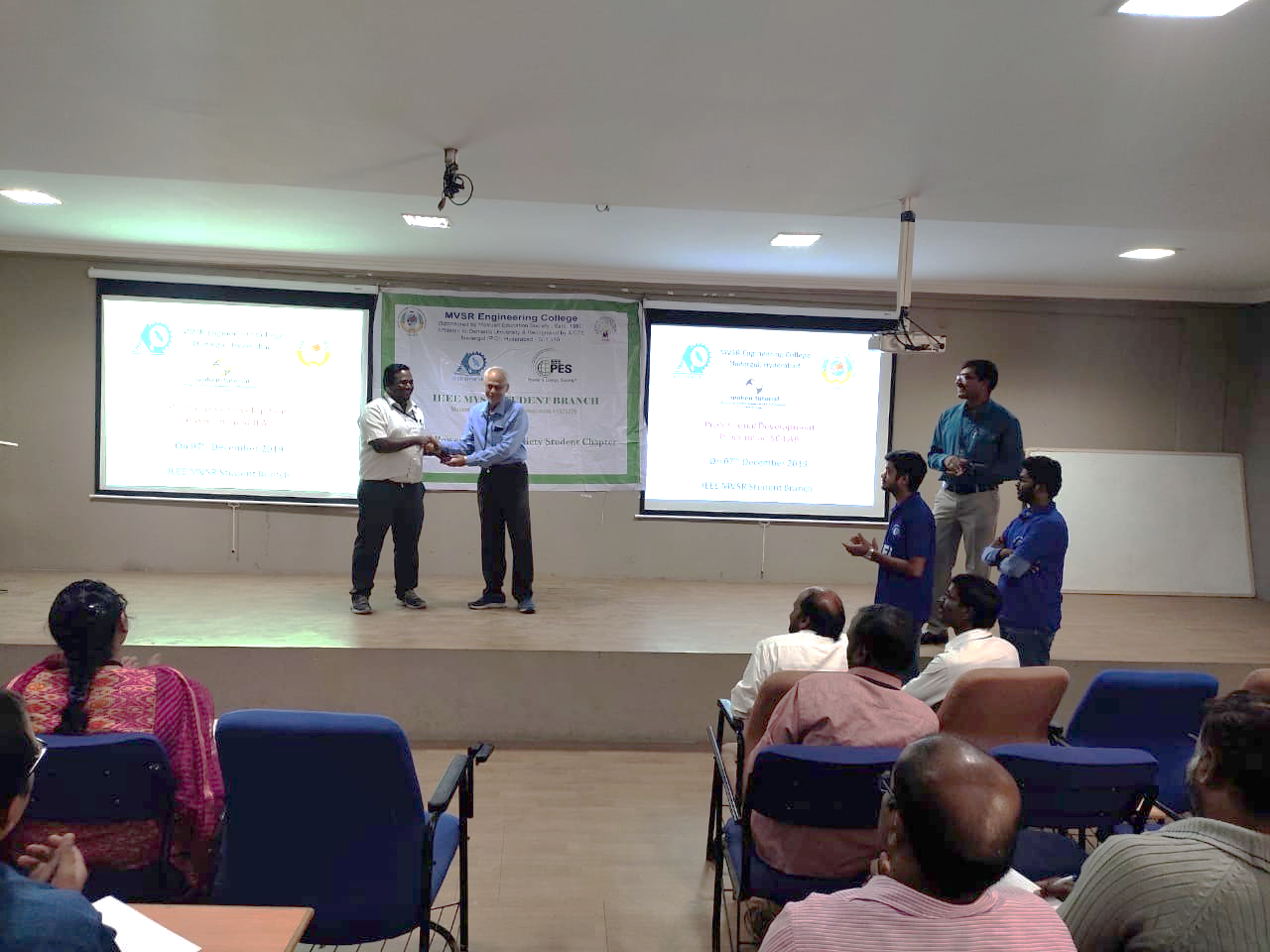 Mr. C.V. Gopala Krishna. Rao, Head EEED presenting memento to Mr. N. Bharat Mohan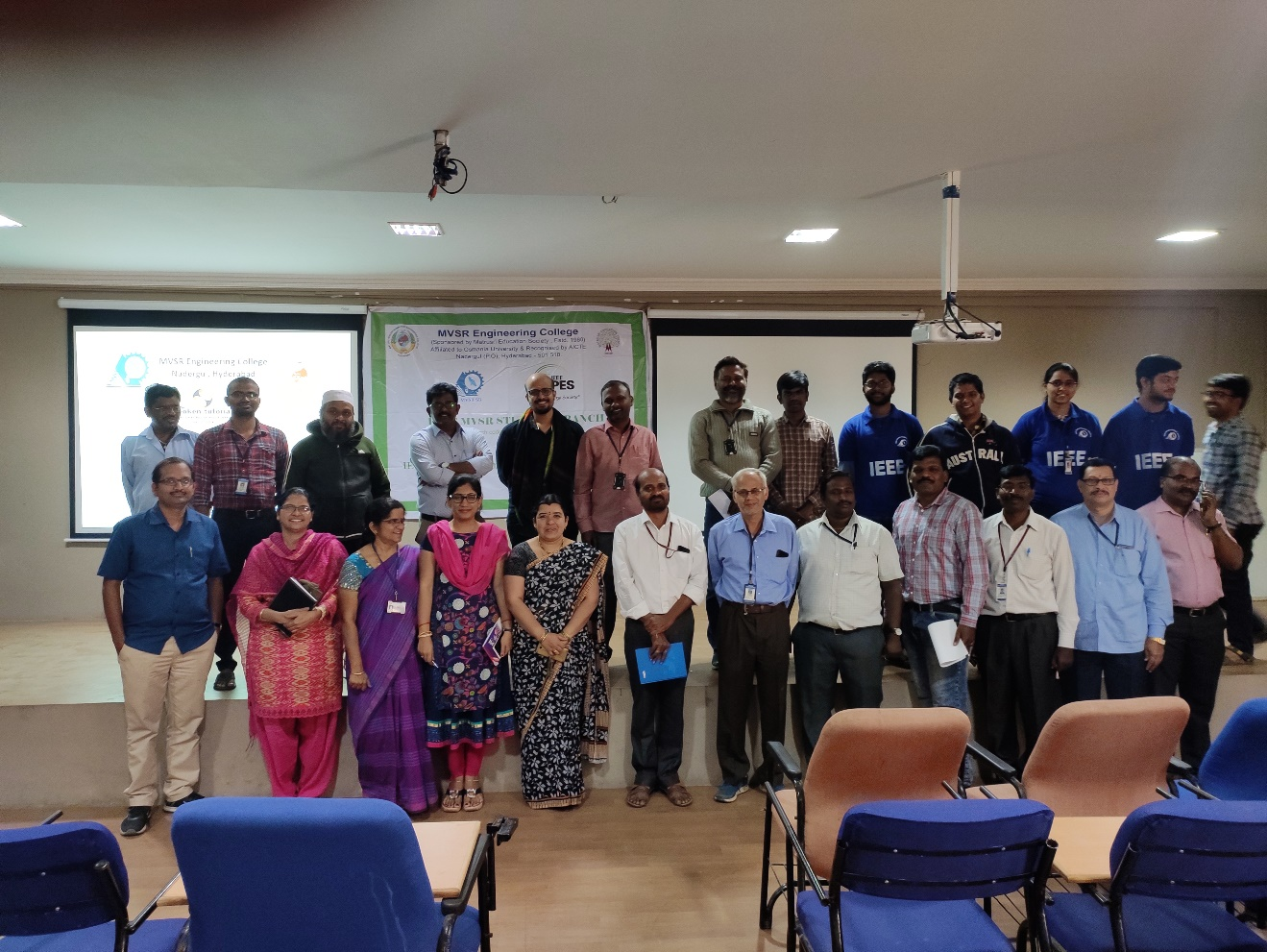 Group photo The professional development program on SCILAB was concluded by presenting a memento to Mr. N. Bharat Mohan by Mr. C.V. Gopala Krishna. Rao, Head EEED and vote of thanks by Dr. D. Hari Krishna, IEEE MVSR SB-PES Advisor.Reported by:IEEE MVSR SB.